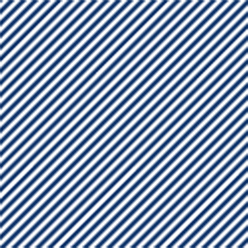 AnalysecertificaatAnalysecertificaatAnalysecertificaatAnalyseSpecificatiesResultatenUiterlijkHeldere, kleurloze oplossingAkkoordIdentiteitAdrenaline (HPLC)
Chloride (kleur/neerslag reactie)
Metabisulfiet (kleur/neerslagreactie)
Edetaat (kleurreactie)Akkoord
Akkoord
Akkoord
AkkoordGehalteAdrenaline (als tartraat) (HPLC) (95 – 105 µg/ml)	101 µg/ml pH3,0 – 4,04,0Osmolaliteit260 – 300 mOsmol/kg266 mOsmol/kgOpzuigbaar volume≥ 10,5 ml10,5 mlEndotoxinen (LAL-test)≤ 0,009 IU/ml (1=100)< 0,005 IU/mlSteriliteit (15 min. 121°C)Parametrisch AkkoordDeeltjesPh. Eur. 2.9.19Akkoord